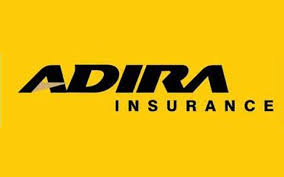 PT. Asuransi Adira Dinamika yang bergerak di jasa asuransi umum membutuhkan tenaga kerja yang potensial sebagai :Management  Trainee (MT)Kriteria :Minimal S1 segala jurusanFrash Graduate / pernah bekerja max. 1 tahunUsia maksimal 25 tahun untuk S1 dan 26 tahun untuk  S2Bersedia ditempatkan diseluruh  IndonesiaOfficer Development Program (ODP)Kriteria :Minimal D3 segala jurusanFrash Graduate / pernah bekerja max. 1 tahunUsia maksimal 25 tahunBersedia ditempatkan diseluruh IndonesiaKirimkan surat lamaran Anda via email ke :recruitmentsemarang@asuransi.adira.co.idkami tunggu CV anda max. 2 minggu dari tanggal terbit iklan lowongan ini